Rozstrzygnięcie konkursu „Najpiękniejsza ozdoba choinkowa”Jak co roku w naszej szkole odbył się konkurs na  „Najpiękniejszą ozdobę choinkową”. Uczniowie do przygotowania swoich prac wykorzystali wiele różnych materiałów: kolorowy papier, cekiny, waciki, słomki do napojów, patyczki do lodów, kolorowe kokardki oraz filc. Spośród wszystkich przygotowanych prac nagrodzono:Miejsce I: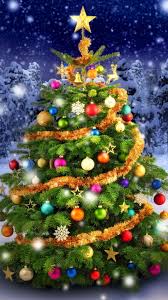 - Woźniak Agata kl. I d- Kulas Mateusz kl. I bMiejsce II:- Węsierski Szymon kl. II b- Rokicki Antoni kl. I dMiejsce III:- Rudnik Klara kl. I c- Listwon Aleksandra kl. I b- Lipska Lena kl. II bWyróżnienie:- Braksator Daria kl. I b- Gwiździel Aleksandra kl. II a- Zahl Robert kl. II c- Klafka Jakub kl. III bSerdecznie dziękujemy wszystkim uczniom, którzy przygotowali ozdoby choinkowe a nagrodzonym gratulujemy. 